1. I 2. SAT : EJ  - u prilogu3. SAT: PID :   Uskrs – blagdan   U – 116. 117.str.   RB – 109. str.UVOD ( USMENO)Što slavimo Uskrsom? Kojeg dana u tjednu slavimo Uskrs? Kako se slavi Uskrs u našem zavičaju? Kako se slavi u tvojoj obitelji? Kako nazivamo vrijeme prije Uskrsa? Kako se vjernici pripremaju za Uskrs?Kako nazivamo tjedan prije Uskrsa?Pročitaj i prouči U .  Prepiši plan ploče a zatim riješi RB!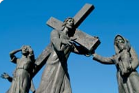 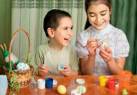 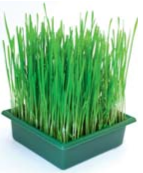 4. SAT: HJ  Sretan Uskrs, Sanja Pilić - redoslijed događajaUVOD   ( USMENO)– Koji se veliki blagdan slavi u proljeće?– Kako se vaše obitelji pripremaju za Uskrs?– Tko sve sudjeluje u pripremama?– Pomažeš li i ti? Kako?– Kojim ćeš riječima čestitati Uskrs?Pročitaj priču u Č – 145. str.Riješi zadatke od 1. do 11. ( 3. zadatak preskoči)ODGOVORI USMENO     O čemu govori priča?– Tko je glavni lik?– Nabroji članove njezine obitelji.– Koja je životinja ljubimac obitelji?– Kako se obitelj priprema za Uskrs? Navedite redom što rade.PREPIŠI PLAN PLOČE!SRETAN USKRS                                                          Sanja PilićOva priča govori o radosti Uskrsa.GLAVNI LIK: djevojčicaOSTALI LIKOVI: mama, brat Jura, tata, zečić SivkoDjevojčica opisuje kako se njezina obitelj priprema za blagdan.Svi se vesele Uskrsu.REDOSLIJED DOGAĐAJA1. bojenje jaja2. nabava namirnica3. zečić Sivko4. razgovor o Isusu5. najvažnija stvar na svijetu6. uskrsne željeNeka Uskrs bude sretan svima! 5. SAT: LK   Kontrast boje prema boji - Slikanje - Uskrs, pisanice - kolaž, flomaster, bojiceIzradi pisanicu!  Oboji pravo jaje  ili izreži iz papira i oboji po želji! Koristi više boja kako bi one bile u kontrastu!Svoje pisanice mi poslikaj i pošalji! Unaprijed se veselim vašim pisanicama!